

Bævernes ½-årsprogram efterår 2019
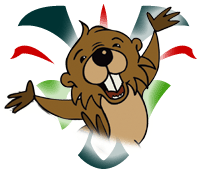 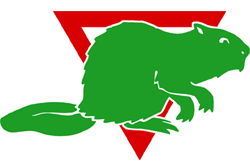 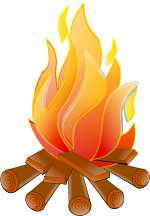 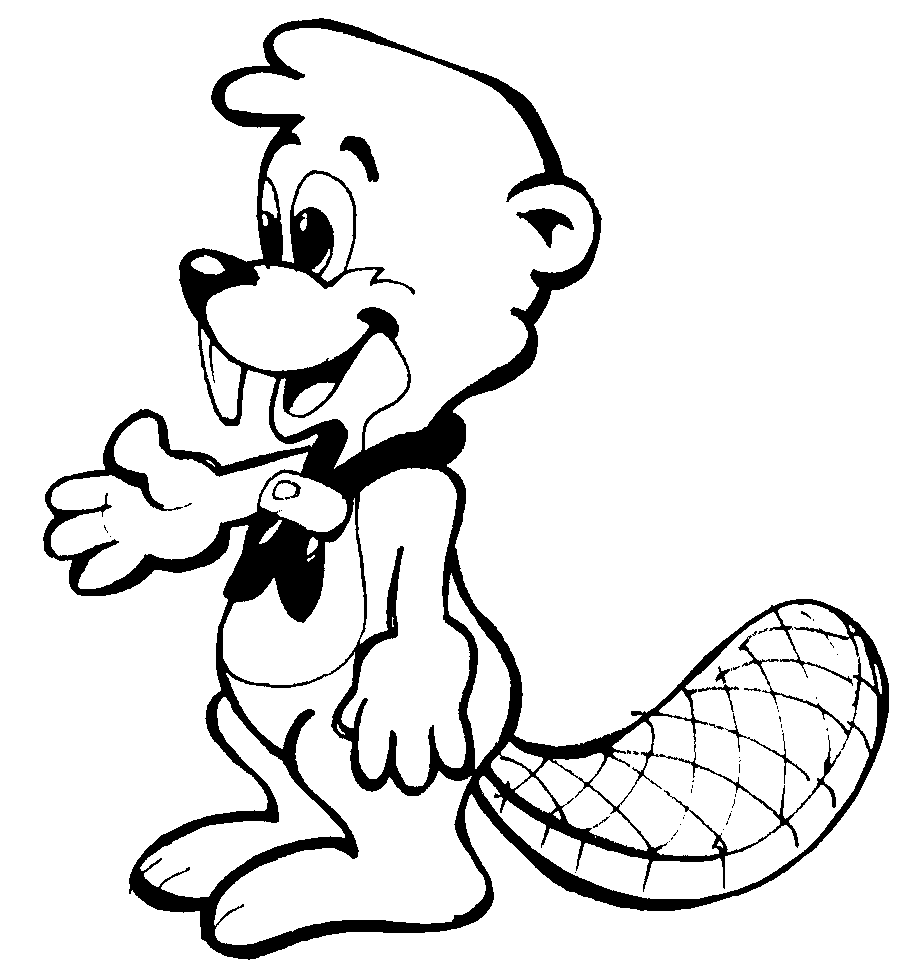 Vi er ude hver gang, så husk tøj efter vejret.Da vi desværre ikke er så mange bævere, har vi valgt at holde vores møder sammen med ulvene i Rovdyrhulen (hytten) på Bagsværd Møllevej 6HUSK at melde afbud inden mødet, hvis Jeres barn ikke kommerNete 	61 66 45 20Mandag den 19/8Fælles spejderstart i kirkenLørdag den 24/8Gladsaxedagen. Gruppen laver en kælkebakke lige som sidste årMandag den 26/8Første bævermøde i Buddinge kirke
kl 17:45 – 19:15Mandag den 2/9Bævermøde i Buddinge kirke
kl 17:45 – 19:15Mandag den 9/9Bævermøde i hytten kl 18:00-19:30Fre 13/9 – søn 15/9 MUST weekend på Næsbycenteret med ulvene Mandag den 16/9Aflyst pga weekendturMan 23/9 og ons 25/9Bæver og ulve har fælles loppetømningLørdag 28/9Loppemarkedssalg på Grønnegården Mandag den 30/9Bævermøde i hytten kl 18:00-19:30Mandag den 7/10Bævermøde i hytten kl 18:00-19:30Mandag den 14/10INTET MØDE PGA. efterårsferieMandag den 21/10Bævermøde i hytten kl 18:00-19:30Mandag den 28/10Bævermøde i hytten kl 18:00-19:30Mandag den 4/11Bævermøde i hytten kl 18:00-19:30Mandag den 11/11Bævermøde i hytten kl 18:00-19:30Mandag den 18/11Bævermøde i hytten kl 18:00-19:30Mandag den 25/11Bævermøde i hytten kl 18:00-19:3029/11-1/12Juleweekend, Birkedal LejrenMandag den 2/12INTET MØDE Mandag den 9/12Julebanko i kirken